A RETOURNER EN MAIRIE AVANT LE 30 JUIN 2020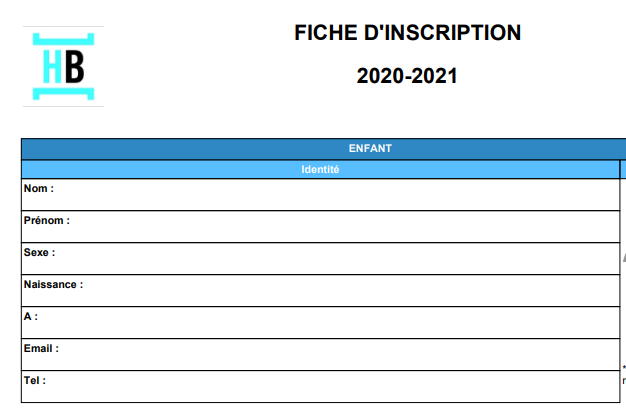 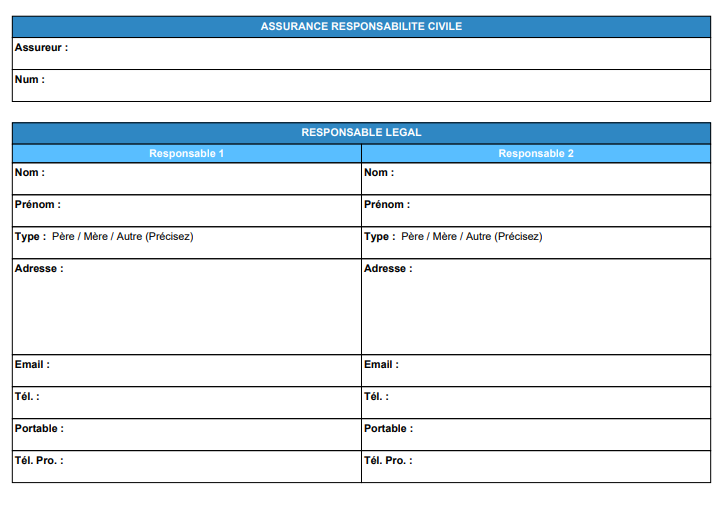 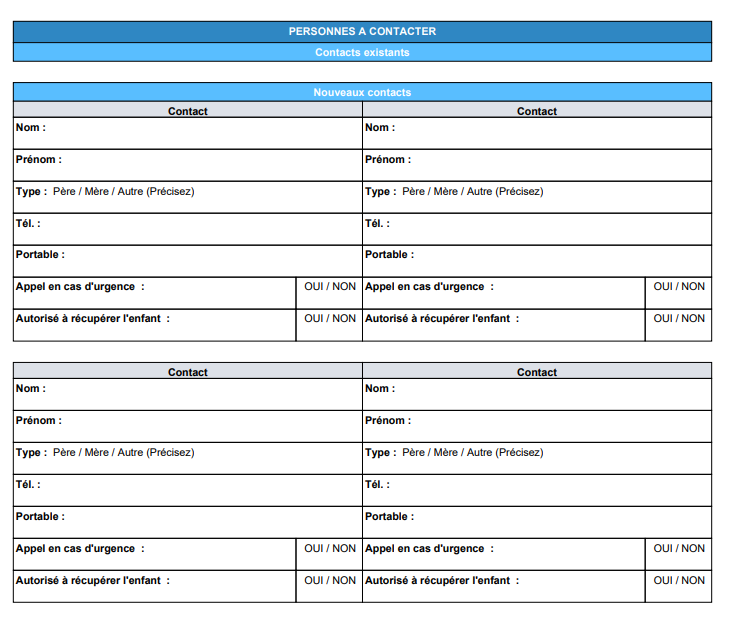 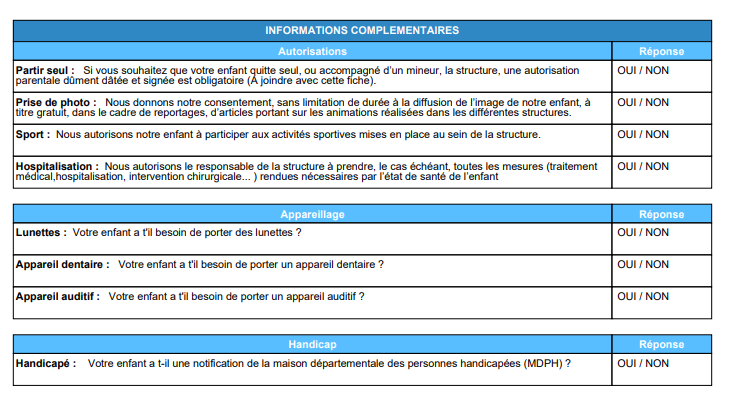 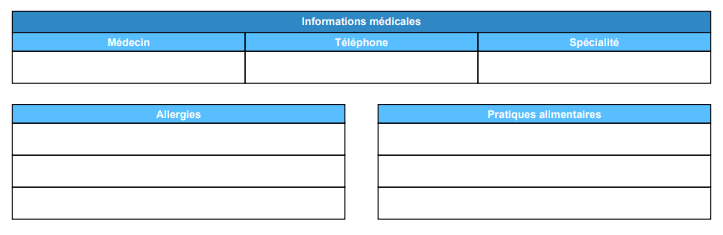 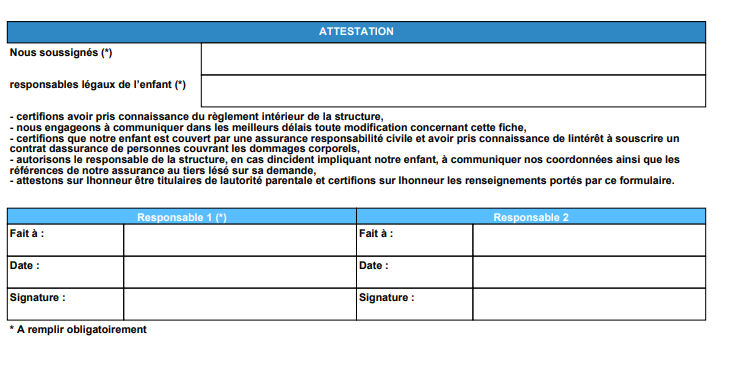 